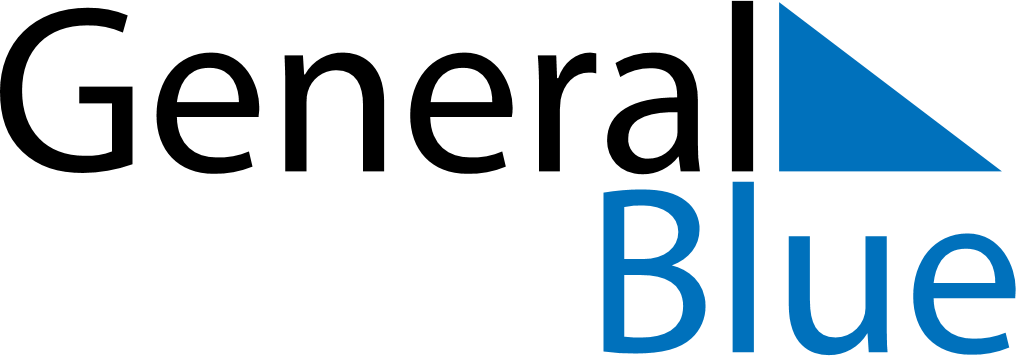 September 2024September 2024September 2024BangladeshBangladeshMONTUEWEDTHUFRISATSUN123456789101112131415Birthday of Muhammad (Mawlid)161718192021222324252627282930